Hotel Reservation(2019대한갑상선학회 춘계학술대회 및 연수강좌)* Breakfast (buffet) is served at 07:00 ~ 10:00.(KRW20,000 1person) * All rates are included 10% service charge and 10% VAT.* Check-in time 14:00 PM, Check-out time is 11:00 AM.Date : _____________________________________  Signature : _______________________________________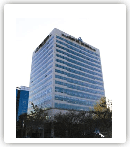 Address: # 92 Oncheon-ro. Yusong-gu, Daejon, Korea(대전광역시 유성구 온천로 92)Tel: +82-42-600-6006~7Fax: +82-42-600-6008E-mail: hotelinterciti@hanmail.netWebsite: http://www.hotelinterciti.comA. Personal InformationA. Personal Information□ Mr.  □ Ms.  □ Prof.  □ Dr.  □Other GENDER      □ M   □ FFirst Name:Last Name:Arrival(Check-In date):Departure(Check-Out date):Address:Address:City / Country:E-mail: Phone:Passport Number:B. Hotel ReservationB. Hotel ReservationB. Hotel ReservationRoom Type□ Premier Double(1 Person)□ Premier Twin(2 Persons)Room Rate (KRW)120,000120,000No. of RoomSpecial Request of GuestC. Hotel Reservation (Credit Card Information) C. Hotel Reservation (Credit Card Information) □ VISA   □ MASTER   □ JCB   □ OTHERCard Number:Expiration Date(MM/YYYY):Cardholder:Remark: Your credit card information is for deposit for cancellation or no-showRemark: Your credit card information is for deposit for cancellation or no-show◈ Cancellation Policy
- Cancellation 8~15 days before the reserved date : 10% of the 1st day's room rate
- Cancellation 4~7 days before the reserved date : 30% of the 1st day's room rate
- Cancellation 1~3 days before the reserved date : 50% of the 1st day's room rate
- Cancellation on the reserved date : 100% of the 1st day's room rate◈ Cancellation Policy
- Cancellation 8~15 days before the reserved date : 10% of the 1st day's room rate
- Cancellation 4~7 days before the reserved date : 30% of the 1st day's room rate
- Cancellation 1~3 days before the reserved date : 50% of the 1st day's room rate
- Cancellation on the reserved date : 100% of the 1st day's room rate